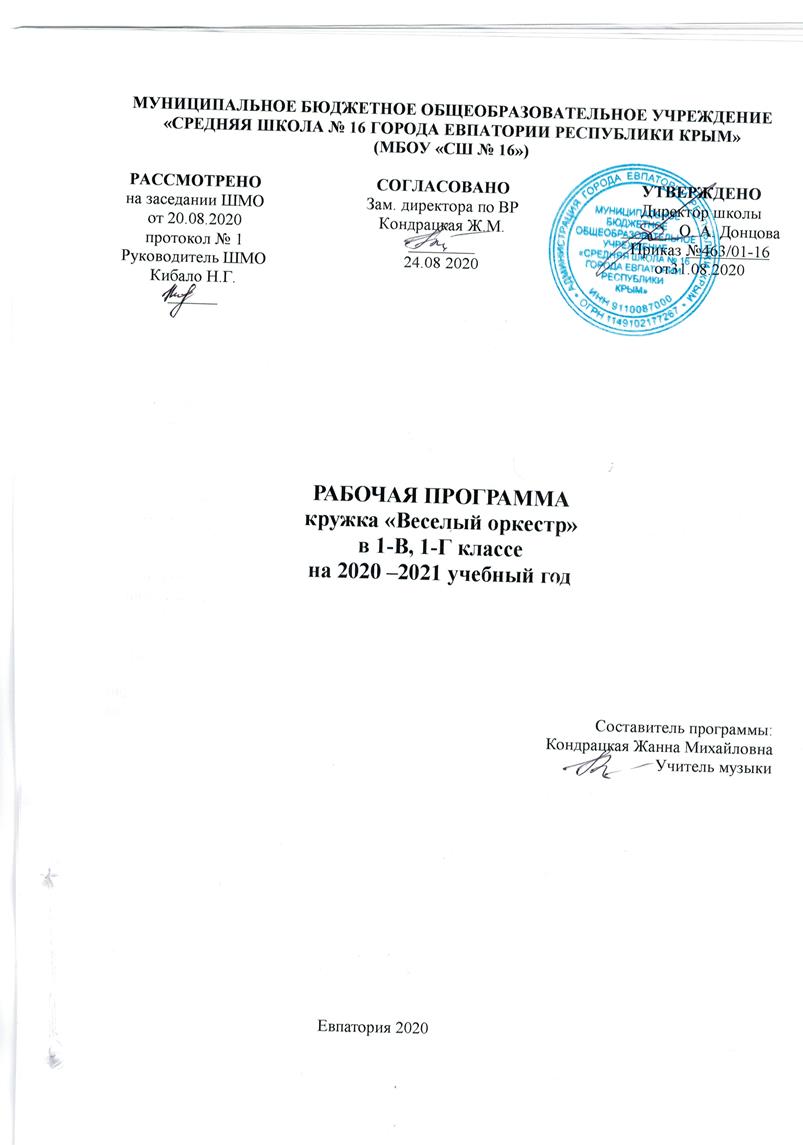 МУНИЦИПАЛЬНОЕ БЮДЖЕТНОЕ ОБЩЕОБРАЗОВАТЕЛЬНОЕ УЧРЕЖДЕНИЕ«СРЕДНЯЯ ШКОЛА № 16 ГОРОДА ЕВПАТОРИИ РЕСПУБЛИКИ КРЫМ»(МБОУ «СШ № 16»)РАБОЧАЯ ПРОГРАММАкружка «Веселый оркестр»в 1-В, 1-Г классена 2020 –2021 учебный годСоставитель программы: Кондрацкая Жанна МихайловнаУчитель музыки                                                       Евпатория 2020Рабочая программа внеурочной деятельности  курса « Веселый оркестр». Коллективное инструментальное музицирование» предназначена для организации внеурочной деятельности по общекультурному направлению в 1-4  классах. Программа направлена на воспитания интереса и любви к музыке; развитие эмоциональности учащихся и способности воспринимать, переживать и понимать музыку; приобретение собственного опыта музыкальной деятельности через игру в оркестре.Планируемые результаты изучения учебного предметаЛичностными результатами изучения курса  является формирование следующих умений: -сотрудничество со сверстниками при решении различных исполнительских задач; -эмоциональной отзывчивости, понимание музыкального образа,уважительное отношение к традициям своего и других народов ;-развитие внимательности, трудолюбия, целеустремленности, ответственности; -развитие интеллектуальных способностей, приобретение знаний;-развитие творческих способностей; Метапредметными результатами  изучения курса являются формирование следующих универсальных учебных действий.Регулятивные-принимать учебную задачу;-понимать позицию слушателя, в том числе при восприятии образов героев музыкальных сказок и музыкальных зарисовок из жизни детей;- осуществлять первоначальный контроль своего участия в интересных для него видах музыкальной деятельности;- адекватно воспринимать предложения учителя;- принимать музыкально-исполнительскую задачу и инструкцию учителя;- принимать позицию исполнителя музыкальных произведений;- воспринимать мнение (о прослушанном произведении) и предложения (относительно исполнения музыки) сверстников, родителей;Познавательные:- ориентироваться в информационном материале учебника, осуществлять поиск нужной информации (Музыкальный словарик);-использовать рисуночные и простые символические варианты музыкальной записи («Музыкальный домик»- первоначальной ориентации в способах решения исполнительской задачи;-находить в музыкальном тексте разные части;- понимать содержание рисунков и соотносить его с музыкальными впечатлениями;- читать простое схематическое изображение.Коммуникативные:- воспринимать музыкальное произведение и мнение других людей о музыке;- учитывать настроение других людей, их эмоции от восприятия музыки;- принимать участие в групповом музицирование, в коллективных инсценировках;- понимать важность исполнения по группам (мальчики хлопают, девочки топают, учитель аккомпанирует, дети поют и т.д.);- контролировать свои действия в коллективной работе;- исполнять со сверстниками музыкальные произведения, выполняя при этом раз-ные функции (ритмическое сопровождение на разных детских инструментах и т.п.);- использовать простые речевые средства для пере-дачи своего впечатления от музыки;- следить за действиями других участников в процессе хорового пения и других видов совместной музыкальной деятельности.             Предметными результатами  являются формирование следующих умений:-развитие художественного вкуса, устойчивый интерес к музыкальному искусству и различным видам  музыкально-творческой деятельности ;-использование элементарных умений и навыков при воплощении художественно-образного содержания музыкальных произведений в различных видах музыкальной и учебно-творческой деятельности;-готовность применять полученные знания и приобретённый опыт творческой деятельности при реализации различных проектов для организации содержательного культурного досуга во -внеурочной и внешкольной деятельности;-развитие специальных музыкальных способностей: музыкальная память, слух, координация движений; навыков: игра в ансамбле, способы звукоизвлечения на различных инструментах.     Ожидаемые результаты программы:-играть индивидуально и в ансамбле, соблюдая ритм;-слышать и понимать музыкальные произведения – его основную тему;-петь чисто, интонируя мелодию и одновременно играть на музыкальном инструменте;-понимать и чувствовать ответственность за правильное исполнение в ансамбле.Содержание учебного материала.Основные разделы программы взаимодействуют между собой и дополняют друг друга.Например: в пении используются музыкальные инструменты для сопровождения. Слушаянародную музыку, дети передают свое отношение к музыке и свои чувства черездвижения своего тела. Игру в оркестре дети «украшают» частушкой, речитативом,приговором и дрТеория: -Музыкальная форма: вариации, куплетная, рондо; -Шумовые инструменты (знакомство с шумовыми инструментами);-Мелодические» ударные инструменты ( знакомство с мелодическими инструментами); -Метроритмические навыки;-Закрепление ритмических схем;-Пунктирный ритм;-Прохлопывание стихов;-Закрепление ритмических схем;Метроритмические навыки:- чередование различных ритмических схем и их усложнение;- первоначальные навыки чтения оркестровой партии, исполнение своей партии попредложенной записи;- уметь записать символами несложные ритмы из того, что изучается в классе;Практические навыки:- чтение оркестровых партий, исполнение по записи;- импровизация, исполнение и запись несложных ритмических композиций сиспользованием текстов и шумовых инструментов;- игра по дирижёрскому жесту.- игра на металлофоне и ксилофоне в унисон;- использование красочных возможностей тембра того или иного инструмента;- исполнение наизусть изучаемого песенного материала;- игра с концертмейстером;- умение исполнять разные ритмические группы в простых размерах;- исполнение более сложного музыкального материала;- исполнение своей партии по предложенной записи;- исполнение своей партии по предложенной записи на металлофоне и ксилофоне;- исполнение наизусть изучаемого песенного материала;- игра с концертмейстером.Работа по всем направлениям: совершенствование приобретённых навыков наболее сложном музыкальном материале.Музыкальный материал:П.И. Чайковский «Детский альбом»: «Камаринская»Д.Д. Шостакович « Танцы кукол»; «Детская тетрадь», «Ввльс-шутка».С. Майкапар «Полька. Марш. Вальс» из альбома «Бирюльки»Менуэты Л. Боккерини, Г. Перселл, В. А. МоцартА. Гречанинов «Детский альбом»Р. Шуман «Солдатский марш», «Смелый наездник», «Сицилийская песенка»Старинные танцы Д. Кабалевский, Г. Свиридов.С. Джоплин РэгтаймГ. В. Свиридов Военный маршДж. Верди опера «Аида»: МаршП. И. Чайковский балет «Щелкунчик»: МаршС. С. Прокофьев опера «Любовь к трем апельсинам»: Марш;Э. Григ « В пещере горного короля»М.И. Глинка Марш ЧерномораТанцы народов мира.Тематическое планирование.Календарно- тематическое планирование   РАССМОТРЕНОна заседании ШМОот 20.08.2020протокол № 1Руководитель ШМОКибало Н.Г.______СОГЛАСОВАНОЗам. директора по ВРКондрацкая Ж.М.________24.08 2020УТВЕРЖДЕНОДиректор школы_______О. А. ДонцоваПриказ №463/01-16от31.08.2020№ раздела и темыТема Количество часов1Вводное занятие .12Теория .Музыкальная форма.83Шумовые инструменты64Мелодические инструменты95Метроритмические навыки96Закрепление ритмических схем67Пунктирный ритм68Прохлопывание стихов39Закрепление ритмических схем610Игра на шумовых инструментах1211Закрепление навыков игры на  шумовых инструментах312Игра на мелодических инструментах1213Закрепление навыков игры на мелодических инструментах314Игра на мелодических и шумовых инструментах915Закрепление и усложнение полученных навыков6№п/п	№п/п	№п/п	ДатаДатаТема урокаПланПланФакт.ПланФакт.Тема урока112345101.09Вводное занятие .203.09Теория .Музыкальная форма.303.09Теория .Музыкальная форма.408.09Теория .Музыкальная форма510.09Теория .Музыкальная форма610,09Теория .Музыкальная форма715.09Теория .Музыкальная форма817.09Теория .Музыкальная форма917.09Теория .Музыкальная форма1022.09Шумовые инструменты1124.09Шумовые инструменты1224.09Шумовые инструменты1329.09Шумовые инструменты1401.10Шумовые инструменты1501.10Шумовые инструменты1606.10Мелодические инструменты1708.10Мелодические инструменты1808.10Мелодические инструменты1913.10Мелодические инструменты2015,10Мелодические инструменты2115.10Мелодические инструменты2220.10Мелодические инструменты2322.10Мелодические инструменты2422.10Мелодические инструменты2527.10Метроритмические навыки2629.10Метроритмические навыки2729.10Метроритмические навыки2810.11Метроритмические навыки2912.11Метроритмические навыки3012.11Метроритмические навыки3117.11Метроритмические навыки3219.11Метроритмические навыки3319.11Метроритмические навыки3424.11Закрепление ритмических схем3526.11Закрепление ритмических схем3626.11Закрепление ритмических схем3701.12Закрепление ритмических схем3803.12Закрепление ритмических схем3903.12Закрепление ритмических схем4008.12Пунктирный ритм4110.12Пунктирный ритм4210.12Пунктирный ритм4315.12Пунктирный ритм4417.12Пунктирный ритм4517.12Пунктирный ритм4622.12Прохлопывание стихов4724.12Прохлопывание стихов4824.12Прохлопывание стихов4929.12Закрепление ритмических схем5012.01Закрепление ритмических схем5114.01Закрепление ритмических схем5214.01Закрепление ритмических схем5319.01Игра на шумовых инструментах5421.01Игра на шумовых инструментах5521.01Игра на шумовых инструментах5626.01Игра на шумовых инструментах5728.01Игра на шумовых инструментах5828.01Игра на шумовых инструментах5902.02Игра на шумовых инструментах6004.02Игра на шумовых инструментах6104.02Игра на шумовых инструментах6209.02Игра на шумовых инструментах6311.02Игра на шумовых инструментах6411.02Игра на шумовых инструментах6516.02Игра на шумовых инструментах6618.02Игра на шумовых инструментах6718.02Закрепление навыков игры на  шумовых инструментах6802.03Закрепление навыков игры на  шумовых инструментах6904.03Закрепление навыков игры на  шумовых инструментах7004.03Игра на мелодических инструментах7109.03Игра на мелодических инструментах7211.03Игра на мелодических инструментах7311.03Игра на мелодических инструментах7416.03Игра на мелодических инструментах7530.03Игра на мелодических инструментах7601.04Игра на мелодических инструментах7701.04Игра на мелодических инструментах7806.04Игра на мелодических инструментах7908.04Игра на мелодических инструментах8008.04Игра на мелодических инструментах8113.04Игра на мелодических инструментах8215.04Закрепление навыков игры на мелодических инструментах8315.04Закрепление навыков игры на мелодических инструментах8420.04Закрепление навыков игры на мелодических инструментах8522.04Игра на мелодических и шумовых инструментах8622.04Игра на мелодических и шумовых инструментах8727.04Игра на мелодических и шумовых инструментах8829.04Игра на мелодических и шумовых инструментах8929.04Игра на мелодических и шумовых инструментах9004.05Игра на мелодических и шумовых инструментах9106.05Игра на мелодических и шумовых инструментах9206.05Игра на мелодических и шумовых инструментах9311.05Игра на мелодических и шумовых инструментах9418.05Закрепление и усложнение полученных навыков9520.05Закрепление и усложнение полученных навыков9620.05Закрепление и усложнение полученных навыков9725.05Закрепление и усложнение полученных навыков98Закрепление и усложнение полученных навыков99Закрепление и усложнение полученных навыков